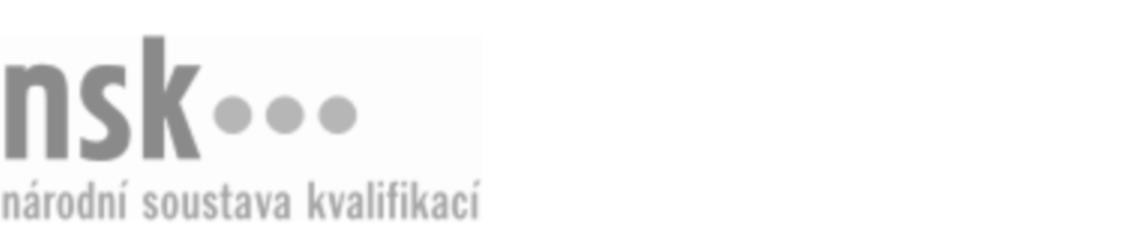 Další informaceDalší informaceDalší informaceDalší informaceDalší informaceDalší informaceMechanizátor/mechanizátorka pro výrobu sazenic v lesních školkách (kód: 41-092-H) Mechanizátor/mechanizátorka pro výrobu sazenic v lesních školkách (kód: 41-092-H) Mechanizátor/mechanizátorka pro výrobu sazenic v lesních školkách (kód: 41-092-H) Mechanizátor/mechanizátorka pro výrobu sazenic v lesních školkách (kód: 41-092-H) Mechanizátor/mechanizátorka pro výrobu sazenic v lesních školkách (kód: 41-092-H) Mechanizátor/mechanizátorka pro výrobu sazenic v lesních školkách (kód: 41-092-H) Autorizující orgán:Ministerstvo zemědělstvíMinisterstvo zemědělstvíMinisterstvo zemědělstvíMinisterstvo zemědělstvíMinisterstvo zemědělstvíMinisterstvo zemědělstvíMinisterstvo zemědělstvíMinisterstvo zemědělstvíMinisterstvo zemědělstvíMinisterstvo zemědělstvíSkupina oborů:Zemědělství a lesnictví (kód: 41)Zemědělství a lesnictví (kód: 41)Zemědělství a lesnictví (kód: 41)Zemědělství a lesnictví (kód: 41)Zemědělství a lesnictví (kód: 41)Povolání:Mechanizátor pro výrobu sazenic v lesních školkáchMechanizátor pro výrobu sazenic v lesních školkáchMechanizátor pro výrobu sazenic v lesních školkáchMechanizátor pro výrobu sazenic v lesních školkáchMechanizátor pro výrobu sazenic v lesních školkáchMechanizátor pro výrobu sazenic v lesních školkáchMechanizátor pro výrobu sazenic v lesních školkáchMechanizátor pro výrobu sazenic v lesních školkáchMechanizátor pro výrobu sazenic v lesních školkáchMechanizátor pro výrobu sazenic v lesních školkáchKvalifikační úroveň NSK - EQF:33333Platnost standarduPlatnost standarduPlatnost standarduPlatnost standarduPlatnost standarduPlatnost standarduStandard je platný od: 21.10.2022Standard je platný od: 21.10.2022Standard je platný od: 21.10.2022Standard je platný od: 21.10.2022Standard je platný od: 21.10.2022Standard je platný od: 21.10.2022Mechanizátor/mechanizátorka pro výrobu sazenic v lesních školkách,  29.03.2024 12:24:46Mechanizátor/mechanizátorka pro výrobu sazenic v lesních školkách,  29.03.2024 12:24:46Mechanizátor/mechanizátorka pro výrobu sazenic v lesních školkách,  29.03.2024 12:24:46Mechanizátor/mechanizátorka pro výrobu sazenic v lesních školkách,  29.03.2024 12:24:46Strana 1 z 2Další informaceDalší informaceDalší informaceDalší informaceDalší informaceDalší informaceDalší informaceDalší informaceDalší informaceDalší informaceDalší informaceDalší informaceMechanizátor/mechanizátorka pro výrobu sazenic v lesních školkách,  29.03.2024 12:24:46Mechanizátor/mechanizátorka pro výrobu sazenic v lesních školkách,  29.03.2024 12:24:46Mechanizátor/mechanizátorka pro výrobu sazenic v lesních školkách,  29.03.2024 12:24:46Mechanizátor/mechanizátorka pro výrobu sazenic v lesních školkách,  29.03.2024 12:24:46Strana 2 z 2